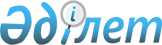 Об установлении публичного сервитутаПостановление акимата Кызылординской области от 2 мая 2018 года № 1109. Зарегистрировано Департаментом юстиции Кызылординской области 16 мая 2018 года № 6295.
      В соответствии с пунктом 4 статьи 69 Кодекса Республики Казахстан от 20 июня 2003 года "Земельный Кодекс Республики Казахстан" и подпунктом 8) пункта 1 статьи 27 Закона Республики Казахстан от 23 января 2001 года "О местном государственном управлении и самоуправлении в Республике Казахстан" акимат Кызылординской области ПОСТАНОВЛЯЕТ:
      1. Установить публичный сервитут акционерному обществу "Астана Газ КМГ" сроком на 4 (четыре) года без изъятия земельных участков у собственников и землепользователей в целях размещения магистрального газопровода "Сары-Арка" по экспликации согласно приложению к настоящему постановлению.
      Сноска. Пункт 1 - в редакции постановления акимата Кызылординской области от 12.02.2019 № 1333 (вводится в действие по истечении десяти календарных дней после дня первого официального опубликования).


      2. Акционерному обществу "Астана Газ КМГ" при использовании земельных участков в целях размещения магистрального газопровода "Сары-Арка" соблюдать требования законодательства Республики Казахстан.
      Сноска. Пункт 2 - в редакции постановления акимата Кызылординской области от 12.02.2019 № 1333 (вводится в действие по истечении десяти календарных дней после дня первого официального опубликования).


      3. Государственным учреждениям "Управление земельных отношений Кызылординской области" и "Управление природных ресурсов и регулирования природопользования Кызылординской области" и акимам города Кызылорда, Сырдарьинского, Шиелийского районов принять меры, вытекающие из настоящего постановления.
      4. Контроль за исполнением настоящего постановления возложить на заместителя акима Кызылординской области Кожаниязова С.С.
      5. Настоящее постановление вводится в действие по истечении десяти календарных дней после дня первого официального опубликования. Публичный сервитут акционерному обществу "Астана Газ КМГ" сроком на 4 (четыре) года без изъятия земельных участков у собственников и землепользователей в целях размещения магистрального газопровода "Сары-Арка" по экспликации
      Сноска. Заголовок приложения – в редакции постановления акимата Кызылординской области от 12.02.2019 № 1333 (вводится в действие по истечении десяти календарных дней после дня первого официального опубликования).
      Примечание: расшифровка аббревиатур:
      ГИС - газоизмерительная станция;
      ОК - охранный кран;
      УЗОУ - узел запуска очистного устройства;
      УЗПОУ – узел запуска-приема очистного устройства;
      ВОЛС – волоконно-оптическая линия связи;
      КТП - комплектная трансформаторная подстанция;
      КУ - крановый узел;
      СКЗ - станция катодной защиты;
      ВЛ – воздушная линия.
					© 2012. РГП на ПХВ «Институт законодательства и правовой информации Республики Казахстан» Министерства юстиции Республики Казахстан
				
      Аким Кызылординской области

К. Кушербаев
Приложениек постановлению акимата Кызылординской областиот "02" мая 2018 года № 1109
№
Наименование города, района
Целевое назначение
Категория земель
Площадь установления публичного сервитута (гектар)
В том числе:
В том числе:
№
Наименование города, района
Целевое назначение
Категория земель
Площадь установления публичного сервитута (гектар)
пастбищ 
прочих угодий
1
2
3
4
5
6
7
1
город Кызылорда
для строительства ВЛ-10 кВ до ГИС от подстанции Абай до магистрального газопровода "Сары-Арка"
земли сельскохозяйственного назначения
1,2623
0,8445
0,4178
1
город Кызылорда
для строительства ВЛ-10 кВ до ГИС от подстанции Абай до магистрального газопровода "Сары-Арка"
земли населенных пунктов
0,2064
0,1381
0,0683
1
город Кызылорда
для строительства ВЛ-10 кВ до ГИС от подстанции Абай до магистрального газопровода "Сары-Арка"
земли промышленности, транспорта, связи, для нужд космической деятельности, обороны, национальной безопасности и иного несельскохозяйственного назначения 
0,0227
-
0,0227
1
город Кызылорда
для строительства ВЛ-10 кВ до ГИС от подстанции Абай до магистрального газопровода "Сары-Арка"
земли водного фонда
0,0957
-
0,0957
1
город Кызылорда
для строительства ВЛ-10 кВ до ГИС от подстанции Абай до магистрального газопровода "Сары-Арка"
земли запаса
15,41
10,31
5,1
1
город Кызылорда
для строительства ВОЛС от ГИС магистрального газопровода "Сары-Арка" до УЗПОУ-6 магистрального газопровода "Бейнеу-Шымкент"
земли запаса
0,02
0,013
0,007
Итого:
-
-
17,02
11,31
5,71
2
Сырдарьинский район
для строительства ВЛ-10 кВ до ГИС от подстанция Абай до магистрального газопровода "Сары-Арка"
земли сельскохозяйственного назначения
0,3273
0,2533
0,074
2
Сырдарьинский район
для строительства ВЛ-10 кВ до ГИС от подстанция Абай до магистрального газопровода "Сары-Арка"
земли промышленности, транспорта, связи, для нужд космической деятельности, обороны, национальной безопасности и иного несельскохозяйственного назначения
0,008
-
0,008
2
Сырдарьинский район
для строительства ВЛ-10 кВ до ГИС от подстанция Абай до магистрального газопровода "Сары-Арка"
земли запаса
9,2776
7,1809
2,0967
2
Сырдарьинский район
для строительства ВОЛС от ГИС 
земли промышленности, транспорта, связи, 
1
2
3
4
5
6
7
магистрального газопровода "Сары-Арка" до УЗПОУ-6 магистрального газопровода "Бейнеу-Шымкент"
для нужд космической деятельности, обороны, национальной безопасности и иного несельскохозяйственного назначения
0,7276
-
0,7276
магистрального газопровода "Сары-Арка" до УЗПОУ-6 магистрального газопровода "Бейнеу-Шымкент"
земли запаса
35,682
27,6179
8,0641
для размещения линейной части магистрального газопровода "Сары-Арка"
земли сельскохозяйственного назначения
39,7992
23,0646
16,7346
для размещения линейной части магистрального газопровода "Сары-Арка"
 

земли запаса
330,5327
255,8323
74,7004
для участка замены точки соединения магистрального газопровода 

"Сары-Арка" к магистральному газопроводу "Бейнеу-Шымкент" 
земли запаса
1,95
1,51
0,44
для ОК-1
земли запаса
0,0049
0,0038
0,0011
для ГИС
земли запаса
1,0178
0,79
0,2278
для мачты антенной связи А-1
земли запаса
0,0225
0,017
0,0055
для подъездной дороги к ГИС, УЗОУ-1 и ОК-1
земли запаса
0,9380
0,73
0,208
для КУ-3, КТП-3 и мачты антенной 

связи А-3
земли сельскохозяйственного назначения
0,0877
0,0679
0,0198
для КУ-3, КТП-3 и мачты антенной 

связи А-3
земли запаса
0,0002
0,00015
0,00005
для ВЛ-10 кВ на анодное поле
земли сельскохозяйственного назначения
0,0874
0,0676
0,0198
для ВЛ-10 кВ на анодное поле
земли запаса
0,1126
0,0871
0,0255
для анодного поля возле СКЗ-3 
земли запаса
0,02
0,015
0,005
для подъездной дороги к КУ-3
земли сельскохозяйственного назначения
0,35
0,2709
0,0791
для подъездной дороги к КУ-3
земли запаса
1,154
0,893
0,261
для КУ-6, КТП-6 и мачты антенной связи А-6
земли запаса
0,0443
0,034
0,0103
для ВЛ-10 кВ на анодное поле
земли запаса
0,2
0,15
0,05
для анодного поля возле СКЗ-6 
земли запаса
0,02
0,015
0,005
для подъездной дороги к КУ-6
земли запаса
0,273
0,211
0,062
Итого:
-
-
422,64
318,81
103,83
3
Шиелийский район
для размещения линейной части магистрального газопровода "Сары-Арка"
земли сельскохозяйственного назначения
7,825
5,9548
1,8702
3
Шиелийский район
для размещения линейной части магистрального газопровода "Сары-Арка"
земли промышленности, транспорта, связи, для нужд космической деятельности, обороны, национальной безопасности и иного несельскохозяйственного назначения
0,0083
0,0063
0,002
1
2
3
4
5
6
7
земли лесного фонда
42,92
42,92
-
земли запаса
251,74
191,57
60,17
для КУ-1 и КТП-1
земли запаса
0,0053
0,0040
0,0013
для ВЛ-10 кВ на анодное поле
земли запаса
0,2
0,15
0,05
для анодного поля возле СКЗ-1 
земли запаса
0,02
0,015
0,005
для подъездной дороги к КУ-1
земли запаса
0,198
0,151
0,047
для КУ-2, КТП-2 и мачты антенной связи А-2
земли запаса
0,0443
0,034
0,0103
для ВЛ-10 кВ на анодное поле
земли запаса
0,2
0,15
0,05
для анодного поля возле СКЗ-2
земли запаса
0,02
0,015
0,005
для подъездной дороги к КУ-2
земли запаса
0,968
0,737
0,231
для КУ-4, КТП-4 и мачты антенной связи А-4
земли запаса
0,0442
0,034
0,0102
для ВЛ-10 кВ на анодное поле
земли запаса
0,2
0,15
0,05
для анодного поля возле СКЗ-4 
земли запаса
0,02
0,015
0,005
для подъездной дороги к КУ-4
земли запаса
0,097
0,074
0,023
для КУ-5, КТП-5 и мачты антенной 

связи А-5
земли запаса
0,0879
0,067
0,0209
для ВЛ-10 кВ на анодное поле
земли запаса
0,2
0,15
0,05
для анодного поля возле СКЗ-5 
земли запаса
0,02
0,015
0,005
для подъездной дороги к КУ-5
земли запаса
0,844
0,642
0,202
Итого:
-
-
305,66
242,85
62,81
Всего:
-
-
745,32
572,97
172,35